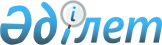 Алматы облыстық мәслихатының 2011 жылғы 7 желтоқсандағы "Алматы облысының 2012-2014 жылдарға арналған облыстық бюджеті туралы" N 53-296 шешіміне өзгерістер енгізу туралыАлматы облыстық мәслихатының 2012 жылғы 24 қазандағы N 9-54 шешімі. Алматы облысының Әділет департаментінде 2012 жылы 02 қарашада 2159 тіркелді      РҚАО ескертпесі.

      Мәтінде авторлық орфография және пунктуация сақталған.

      Қазақстан Республикасы 2008 жылғы 04 желтоқсандағы Бюджет кодексінің 106-бабы 2-тармағының 4)-тармақшасына, Қазақстан Республикасы 2001 жылғы 23 қаңтардағы "Қазақстан Республикасындағы жергілікті мемлекеттік басқару және өзін-өзі басқару туралы" Заңының 6–бабы 1–тармағының 1–тармақшасына Қазақстан Республикасы 1998 жылғы 24 наурыздағы "Нормативтік құқықтық актілер туралы" Заңының 21–бабына, Қазақстан Республикасы Үкіметінің 2012 жылғы 21 қыркүйектегі "2012-2014 жылдарға арналған республикалық бюджет туралы" Қазақстан Республикасының Заңын іске асыру туралы" Қазақстан Республикасы Үкіметінің 2011 жылғы 1 желтоқсандағы N 1428 қаулысына өзгерістер мен толықтырулар енгізу туралы" N 1229 және 2012 жылғы 9 қазандағы "2012-2014 жылдарға арналған республикалық бюджет туралы" Қазақстан Республикасының Заңын іске асыру туралы" Қазақстан Республикасы Үкіметінің 2011 жылғы 1 желтоқсандағы N 1428 қаулысына өзгерістер мен толықтырулар енгізу туралы" N 1354 қаулыларына сәйкес, Алматы облыстық мәслихаты ШЕШІМ ҚАБЫЛДАДЫ:



      1. Алматы облыстық мәслихаттың 2011 жылғы 7 желтоқсандағы "Алматы облысының 2012-2014 жылдарға арналған облыстық бюджеті туралы" N 53-296 шешіміне (2011 жылғы 13 желтоқсандағы нормативтік құқықтық актілерді мемлекеттік тіркеу Тізілімінде 2081 нөмірімен енгізілген, 2012 жылғы 12 қаңтардағы N 5-6 "Огни Алатау" және 2012 жылғы 12 қаңтардағы N 5-6 "Жетісу" газеттерінде жарияланған), Алматы облыстық мәслихаттың 2012 жылғы 8 ақпандағы "Алматы облысының 2012-2014 жылдарға арналған облыстық бюджеті туралы" N 53-296 шешіміне өзгерістер мен толықтырулар енгізу туралы" N 2-12 шешіміне (2012 жылғы 17 ақпандағы нормативтік құқықтық актілерді мемлекеттік тіркеу Тізілімінде 2085 нөмірімен енгізілген, 2012 жылғы 6 наурыздағы  N 29 "Огни Алатау" және 2012 жылғы 6 наурыздағы N 29 "Жетісу" газеттерінде жарияланған), Алматы облыстық мәслихаттың 2012 жылғы 3 сәуірдегі "Алматы облысының 2012-2014 жылдарға арналған облыстық бюджеті туралы" N 53-296 шешіміне өзгерістер мен толықтырулар енгізу туралы" N 3-19 шешіміне (2012 жылғы 10 сәуірдегі нормативтік құқықтық актілерді мемлекеттік тіркеу Тізілімінде 2087 нөмірімен енгізілген, 2012 жылғы 24 сәуірдегі N 47 "Огни Алатау" және 2012 жылғы 24 сәуірдегі N 47 "Жетісу" газеттерінде жарияланған), Алматы облыстық мәслихаттың 2012 жылғы 1 маусымдағы "Алматы облысының 2012-2014 жылдарға арналған облыстық бюджеті туралы" N 53-296 шешіміне өзгерістер мен толықтырулар енгізу туралы" N 5-33 шешіміне (2012 жылғы 7 маусымдағы нормативтік құқықтық актілерді мемлекеттік тіркеу Тізілімінде 2094 нөмірімен енгізілген, 2012 жылғы 14 маусымдағы N 67 "Огни Алатау" және 2012 жылғы 14 маусымдағы N 67 "Жетісу" газеттерінде жарияланған), Алматы облыстық мәслихаттың 2012 жылғы 23 тамыздағы "Алматы облысының 2012-2014 жылдарға арналған облыстық бюджеті туралы" N 53-296 шешіміне өзгерістер енгізу туралы" N 8-47 шешіміне (2012 жылғы 6 қыркүйектегі нормативтік құқықтық актілерді мемлекеттік тіркеу Тізілімінде 2101 нөмірімен енгізілген, 2012 жылғы 14 қыркүйектегі N 106-107 "Огни Алатау" және 2012 жылғы 14 қыркүйектегі N 106-107 "Жетісу" газеттерінде жарияланған) келесі өзгерістер енгізілсін:



      1-тармақтағы жолдар бойынша:



      1) "Кірістер" "215816974" саны "216210203" санына ауыстырылсын;

      "салықтық түсімдер бойынша" "24924780" саны "25922623" санына ауыстырылсын;

      "салықтық емес түсімдер бойынша" "41013" саны "43549" санына ауыстырылсын;

      "трансферттердің түсімдері бойынша" "190846181" саны "190239031" санына ауыстырылсын;

      "нысаналы пайдаланылмаған (толық пайдаланылмаған) трансферттерді қайтару" "358832" саны "377491" санына ауыстырылсын;

      "республикалық бюджеттен түсетін трансферттер-барлығы" "167238168" саны "166612359" санына ауыстырылсын;

      "ағымдағы нысаналы трансферттер" "34525708" саны "33714470" санына ауыстырылсын, оның ішінде:

      "мемлекет мұқтажы үшін жер учаскелерін алу" "2809508" саны "1998270" санына ауыстырылсын;

      "дамытуға арналған нысаналы трансферттер" "28829673" саны "29015102" санына ауыстырылсын;

      "коммуналдық шаруашылығын дамытуға" "2494853" саны "2680282" санына ауыстырылсын;



      2) "шығындар" "220111069" саны "220401308" санына ауыстырылсын;



      3) "таза бюджеттік несиелендірулер" "1548337" саны "1470579" санына ауыстырылсын, соның ішінде:

      "бюджеттік кредиттерді өтеу" "1040003" саны "1117761" санына ауыстырылсын;



      4) қаржылық активтермен операциялар бойынша сальдо "1369360" саны "1589360" санына ауыстырылсын, оның ішінде:

      "қаржылық активтерді сатып алу" "1369360" саны "1589360" санына ауыстырылсын;



      5) "тапшылық" "-7211792" саны "-7251045" санына ауыстырылсын;



      6) "бюджет тапшылығын қаржыландыру" "7211792" саны "7251045" санына ауыстырылсын;



      5-тармақтағы:

      "1733662" саны "1652439" санына ауыстырылсын;



      10-тармақтағы:

      "727955" саны "644118" санына ауыстырылсын;

      "692768" саны "608931" санына ауыстырылсын;

      "492195" саны "443835" санына ауыстырылсын;

      "87205" саны "86915" санына ауыстырылсын;



      20-тармақтағы:

      "10654010" саны "10255033" санына ауыстырылсын;



      21-тармақтағы:

      "8445083" саны "8404844" санына ауыстырылсын;

      "3082874" саны "3185181" санына ауыстырылсын;



      22-тармақтағы:

      "7899462" саны "7841684" санына ауыстырылсын;



      23-тармақтағы:

      "4489191" саны "4670618" санына ауыстырылсын;



      24-тармақтағы:

      "596334" саны "564664" санына ауыстырылсын;



      26-тармақтағы:

      "700146" саны "700086" санына ауыстырылсын;

      "288355" саны "370034" санына ауыстырылсын;



      29-тармақтағы:

      "301500" саны "296529" санына ауыстырылсын;



      30-2 тармақтағы:

      "2809508" саны "1998270" санына ауыстырылсын;



      31-тармақтағы:

      "457134" саны "451097" санына ауыстырылсын;



      32-тармақтағы:

      "8961146" саны "8971146" санына ауыстырылсын



      33-тармақтағы:

      "374002" саны "282009" санына ауыстырылсын.



      2. Көрсетілген шешімнің 1-қосымшасы осы шешімнің 1-қосымшасына сәйкес жаңа редакцияда баяндалсын.



      3. Көрсетілген шешімнің 4-қосымшасы осы шешімнің 2-қосымшасына сәйкес жаңа редакцияда баяндалсын.



      4. Көрсетілген шешімнің 6-қосымшасы осы шешімнің 3-қосымшасына сәйкес жаңа редакцияда баяндалсын.



      5. Көрсетілген шешімнің 8-қосымшасы осы шешімнің 4-қосымшасына сәйкес жаңа редакцияда баяндалсын.



      6. Көрсетілген шешімнің 9-қосымшасы осы шешімнің 5-қосымшасына сәйкес жаңа редакцияда баяндалсын.



      7. Көрсетілген шешімнің 12-қосымшасы осы шешімнің 6-қосымшасына сәйкес жаңа редакцияда баяндалсын.



      8. Көрсетілген шешімнің 13-қосымшасы осы шешімнің 7-қосымшасына сәйкес жаңа редакцияда баяндалсын.



      9. Көрсетілген шешімнің 14-қосымшасы осы шешімнің 8-қосымшасына сәйкес жаңа редакцияда баяндалсын.



      10. Көрсетілген шешімнің 15-қосымшасы осы шешімнің 9-қосымшасына сәйкес жаңа редакцияда баяндалсын.



      11. Көрсетілген шешімнің 16-қосымшасы осы шешімнің 10-қосымшасына сәйкес жаңа редакцияда баяндалсын.



      12. Көрсетілген шешімнің 17-қосымшасы осы шешімнің 11-қосымшасына сәйкес жаңа редакцияда баяндалсын.



      13. Көрсетілген шешімнің 19-қосымшасы осы шешімнің 12-қосымшасына сәйкес жаңа редакцияда баяндалсын.



      14. Көрсетілген шешімнің 21-2 қосымшасы осы шешімнің 13-қосымшасына сәйкес жаңа редакцияда баяндалсын.



      15. Көрсетілген шешімнің 22-қосымшасы осы шешімнің 14-қосымшасына сәйкес жаңа редакцияда баяндалсын.



      16. Осы шешімнің орындалуын бақылау облыстық мәслихаттың "Бюджет, қаржы және тарифтік саясат жөніндегі" тұрақты комиссиясына жүктелсін.



      17. Осы шешім 2012 жылғы 1 қаңтардан бастап қолданысқа енеді.      Облыстық мәслихат

      сессиясының төрағасы                       А. Сүлейменов      Облыстық мәслихаттың

      хатшысының м.а.                            Қ. Дөнсебаев      КЕЛІСІЛГЕН:      Облыстық экономика және

      бюджеттік жоспарлау

      басқармасының бастығы                      Нафиса Төлекқызы Сатыбалдина

      2012 жылғы 24 қазан

Алматы облыстық мәслихатының

2012 жылғы 24 қазандағы

"Алматы облыстық мәслихатының

2012 жылғы 7 желтоқсандағы

"Алматы облысының 2012-2014

жылдарға арналған облыстық

бюджеті туралы" N 53-296

шешіміне өзгерістер енгізу

туралы" N 9-54 шешіміне

1-қосымшаАлматы облыстық мәслихатының

2011 жылғы 7 желтоқсандағы

"Алматы облысының 2012-2014

жылдарға арналған облыстық

бюджеті туралы" N 53-296

шешімімен бекітілген

1-қосымша 

Алматы облысының 2012 жылға арналған облыстық бюджеті

Алматы облыстық мәслихатының

2012 жылғы 24 қазандағы

"Алматы облыстық мәслихатының

2012 жылғы 7 желтоқсандағы

"Алматы облысының 2012-2014

жылдарға арналған облыстық

бюджеті туралы" N 53-296

шешіміне өзгерістер енгізу

туралы" N 9-54 шешіміне

2-қосымшаАлматы облыстық мәслихатының

2011 жылғы 7 желтоқсандағы

"Алматы облысының 2012-2014

жылдарға арналған облыстық

бюджеті туралы" N 53-296

шешімімен бекітілген

4-қосымша 

Білім беруді дамыту үшін аудандық және қалалық бюджеттерге

республикалық бюджеттен берілетін ағымдағы нысаналы

трансферттердің сомасын бөлукестенің жалғасы

Алматы облыстық мәслихатының

2012 жылғы 24 қазандағы

"Алматы облыстық мәслихатының

2012 жылғы 7 желтоқсандағы

"Алматы облысының 2012-2014

жылдарға арналған облыстық

бюджеті туралы" N 53-296

шешіміне өзгерістер енгізу

туралы" N 9-54 шешіміне

3-қосымшаАлматы облыстық мәслихатының

2011 жылғы 7 желтоқсандағы

"Алматы облысының 2012-2014

жылдарға арналған облыстық

бюджеті туралы" N 53-296

шешімімен бекітілген

6-қосымша 

Халыққа әлеуметтік көмек көрсетуге аудандар мен қалалар

бюджеттеріне берілетін нысаналы ағымдағы трансферттердің

сомасын бөлу

Алматы облыстық мәслихатының

2012 жылғы 24 қазандағы

"Алматы облыстық мәслихатының

2012 жылғы 7 желтоқсандағы

"Алматы облысының 2012-2014

жылдарға арналған облыстық

бюджеті туралы" N 53-296

шешіміне өзгерістер енгізу

туралы" N 9-54 шешіміне

4-қосымшаАлматы облыстық мәслихатының

2011 жылғы 7 желтоқсандағы

"Алматы облысының 2012-2014

жылдарға арналған облыстық

бюджеті туралы" N 53-296

шешімімен бекітілген

8-қосымша 

Ауылдарда жұмыс жасайтын мамандарды әлеуметтік қолдауға

аудандар мен қалалар бюджеттеріне республикалық бюджеттен

берілетін нысаналы ағымдағы трансферттердің сомасын бөлу

Алматы облыстық мәслихатының

2012 жылғы 24 қазандағы

"Алматы облыстық мәслихатының

2012 жылғы 7 желтоқсандағы

"Алматы облысының 2012-2014

жылдарға арналған облыстық

бюджеті туралы" N 53-296

шешіміне өзгерістер енгізу

туралы" N 9-54 шешіміне

5-қосымшаАлматы облыстық мәслихатының

2011 жылғы 7 желтоқсандағы

"Алматы облысының 2012-2014

жылдарға арналған облыстық

бюджеті туралы" N 53-296

шешімімен бекітілген

9-қосымша 

Ауылдық елді мекендер саласының мамандарын әлеуметтік қолдау

шараларын іске асыру үшін берілетін бюджеттік кредиттерді бөлу

Алматы облыстық мәслихатының

2012 жылғы 24 қазандағы

"Алматы облыстық мәслихатының

2012 жылғы 7 желтоқсандағы

"Алматы облысының 2012-2014

жылдарға арналған облыстық

бюджеті туралы" N 53-296

шешіміне өзгерістер енгізу

туралы" N 9-54 шешіміне

6-қосымшаАлматы облыстық мәслихатының

2011 жылғы 7 желтоқсандағы

"Алматы облысының 2012-2014

жылдарға арналған облыстық

бюджеті туралы" N 53-296

шешімімен бекітілген

12-қосымша 

Білім беру объектілерін салуға аудандар мен қалалар

бюджеттеріне берілетін нысаналы даму трансферттерінің сомасын

бөлу

Алматы облыстық мәслихатының

2012 жылғы 24 қазандағы

"Алматы облыстық мәслихатының

2012 жылғы 7 желтоқсандағы

"Алматы облысының 2012-2014

жылдарға арналған облыстық

бюджеті туралы" N 53-296

шешіміне өзгерістер енгізу

туралы" N 9-54 шешіміне

7-қосымшаАлматы облыстық мәслихатының

2011 жылғы 7 желтоқсандағы

"Алматы облысының 2012-2014

жылдарға арналған облыстық

бюджеті туралы" N 53-296

шешімімен бекітілген

13-қосымша 

Инженерлік коммуникациялық инфрақұрылымды дамытуға және

жайластыруға аудандар мен қалалар бюджеттеріне берілетін

нысаналы даму трансферттердің сомасын бөлу

Алматы облыстық мәслихатының

2012 жылғы 24 қазандағы

"Алматы облыстық мәслихатының

2012 жылғы 7 желтоқсандағы

"Алматы облысының 2012-2014

жылдарға арналған облыстық

бюджеті туралы" N 53-296

шешіміне өзгерістер енгізу

туралы" N 9-54 шешіміне

8-қосымшаАлматы облыстық мәслихатының

2011 жылғы 7 желтоқсандағы

"Алматы облысының 2012-2014

жылдарға арналған облыстық

бюджеті туралы" N 53-296

шешімімен бекітілген

14-қосымша 

Мемлекеттік коммуналдық тұрғын үй қорының тұрғын құрылысына

аудандық және қалалық бюджеттерге берілетін нысаналы даму

трансферттерінің сомасын бөлу

Алматы облыстық мәслихатының

2012 жылғы 24 қазандағы

"Алматы облыстық мәслихатының

2012 жылғы 7 желтоқсандағы

"Алматы облысының 2012-2014

жылдарға арналған облыстық

бюджеті туралы" N 53-296

шешіміне өзгерістер енгізу

туралы" N 9-54 шешіміне

9-қосымшаАлматы облыстық мәслихатының

2011 жылғы 7 желтоқсандағы

"Алматы облысының 2012-2014

жылдарға арналған облыстық

бюджеті туралы" N 53-296

шешімімен бекітілген

15-қосымша 

Су жүйелерін дамытуға аудандар мен қалалар бюджеттеріне

берілетін нысаналы даму трансферттердің сомасын бөлу

Алматы облыстық мәслихатының

2012 жылғы 24 қазандағы

"Алматы облыстық мәслихатының

2012 жылғы 7 желтоқсандағы

"Алматы облысының 2012-2014

жылдарға арналған облыстық

бюджеті туралы" N 53-296

шешіміне өзгерістер енгізу

туралы" N 9-54 шешіміне

10-қосымшаАлматы облыстық мәслихатының

2011 жылғы 7 желтоқсандағы

"Алматы облысының 2012-2014

жылдарға арналған облыстық

бюджеті туралы" N 53-296

шешімімен бекітілген

16-қосымша 

Коммуналдық шаруашылықты дамытуға аудандық және қалалық

бюджеттерге берілетін нысаналы даму трансферттерінің сомасын

бөлу

Алматы облыстық мәслихатының

2012 жылғы 24 қазандағы

"Алматы облыстық мәслихатының

2012 жылғы 7 желтоқсандағы

"Алматы облысының 2012-2014

жылдарға арналған облыстық

бюджеті туралы" N 53-296

шешіміне өзгерістер енгізу

туралы" N 9-54 шешіміне

11-қосымшаАлматы облыстық мәслихатының

2011 жылғы 7 желтоқсандағы

"Алматы облысының 2012-2014

жылдарға арналған облыстық

бюджеті туралы" N 53-296

шешімімен бекітілген

17-қосымша 

Коммуналдық шаруашылық объектілерін дамытуға аудандық және

қалалық бюджеттерге облыстық бюджет есебінен берілетін нысаналы

даму трансферттерінің сомасын бөлу

Алматы облыстық мәслихатының

2012 жылғы 24 қазандағы

"Алматы облыстық мәслихатының

2012 жылғы 7 желтоқсандағы

"Алматы облысының 2012-2014

жылдарға арналған облыстық

бюджеті туралы" N 53-296

шешіміне өзгерістер енгізу

туралы" N 9-54 шешіміне

12-қосымшаАлматы облыстық мәслихатының

2011 жылғы 7 желтоқсандағы

"Алматы облысының 2012-2014

жылдарға арналған облыстық

бюджеті туралы" N 53-296

шешімімен бекітілген

19-қосымша 

Жұмыспен қамту-2020 бағдарламасы шеңберінде аудандардың

(облыстық маңызы бар қалалардың) бюджеттеріне берілетін

нысаналы даму трансферттерді бөлу

Алматы облыстық мәслихатының

2012 жылғы 24 қазандағы

"Алматы облыстық мәслихатының

2012 жылғы 7 желтоқсандағы

"Алматы облысының 2012-2014

жылдарға арналған облыстық

бюджеті туралы" N 53-296

шешіміне өзгерістер енгізу

туралы" N 9-54 шешіміне

13-қосымшаАлматы облыстық мәслихатының

2011 жылғы 7 желтоқсандағы

"Алматы облысының 2012-2014

жылдарға арналған облыстық

бюджеті туралы" N 53-296

шешімімен бекітілген

21-2-қосымша 

Мемлекет мұқтажы үшін жер учаскелерін алуға республикалық

бюджеттен аудандар мен қалалар бюджеттеріне берілетін нысаналы

ағымдағы трансферттердің сомасын бөлу

Алматы облыстық мәслихатының

2012 жылғы 24 қазандағы

"Алматы облыстық мәслихатының

2012 жылғы 7 желтоқсандағы

"Алматы облысының 2012-2014

жылдарға арналған облыстық

бюджеті туралы" N 53-296

шешіміне өзгерістер енгізу

туралы" N 9-54 шешіміне

14-қосымшаАлматы облыстық мәслихатының

2011 жылғы 7 желтоқсандағы

"Алматы облысының 2012-2014

жылдарға арналған облыстық

бюджеті туралы" N 53-296

шешімімен бекітілген

22-қосымша 

Ауданның қала құрылысы даму аумағын және елді мекендердің бас

жоспарлары схемаларын әзірлеуге жергілікті бюджеттерден

берілетін ағымдағы нысаналы трансферттерді бөлу
					© 2012. Қазақстан Республикасы Әділет министрлігінің «Қазақстан Республикасының Заңнама және құқықтық ақпарат институты» ШЖҚ РМК
				СанатыСанатыСанатыСанатыСанатыСомасы

(мың

теңге)СыныпСыныпСыныпСыныпСомасы

(мың

теңге)Ішкі сыныпІшкі сыныпІшкі сыныпСомасы

(мың

теңге)ЕрекшелігіЕрекшелігіСомасы

(мың

теңге)АтауыАтауыСомасы

(мың

теңге)I. Кірістер2162102031Салықтық түсімдер2592262301Табыс салығы144417422Жеке табыс салығы1444174203Әлеуметтiк салық103057271Әлеуметтік салық1030572705Тауарларға, жұмыстарға және қызметтер

көрсетуге салынатын iшкi салықтар11751543Табиғи және басқа ресурстарды пайдаланғаны

үшiн түсетiн түсiмдер11751542Салықтық емес түсiмдер4354901Мемлекет меншігінен түсетін түсімдер230105Мемлекет меншігіндегі мүлікті жалға беруден

түсетін кірістер21576Бюджет қаражатынан банк шоттарына

орналастырғаны үшін сыйақылар47007Мемлекеттік бюджеттен берілген кредиттер

бойынша сыйақы1615304Мемлекеттік бюджеттен қаржыландырылатын,

сондай-ақ Қазақстан Республикасы Ұлттық

Банкінің бюджетінен (шығыстар сметасынан)

ұсталатын және қаржыландырылатын

мемлекеттік мекемелер салатын айыппұлдар,

өсімпұлдар, санкциялар, өндіріп алулар205391Мұнай секторы ұйымдарынан түсетін

түсімдерді қоспағанда, мемлекеттік

бюджеттен қаржыландырылатын, сондай-ақ

Қазақстан Республикасы Ұлттық Банкінің

бюджетінен (шығыстар сметасынан) ұсталатын

және қаржыландырылатын мемлекеттік

мекемелер салатын айыппұлдар, өсімпұлдар,

санкциялар, өндіріп алулар205393Негізгі капиталды сатудан түсетін түсімдер500001Мемлекеттік мекемелерге бекітілген

мемлекеттік мүлікті сату50001Мемлекеттік мекемелерге бекітілген

мемлекеттік мүлікті сату50004Трансферттерден түсетін түсімдер19023903101Төмен тұрған мемлекеттiк басқару

органдарынан алынатын трансферттер236266722Аудандық (қалалық) бюджеттерден

трансферттер2362667202Мемлекеттiк басқарудың жоғары тұрған

органдарынан түсетiн трансферттер1666123591Республикалық бюджеттен түсетiн

трансферттер166612359Функционалдық топФункционалдық топФункционалдық топФункционалдық топФункционалдық топСомасы

мың теңгеКіші функцияКіші функцияКіші функцияКіші функцияСомасы

мың теңгеБюджеттік бағдарламалардың әкiмшiсiБюджеттік бағдарламалардың әкiмшiсiБюджеттік бағдарламалардың әкiмшiсiСомасы

мың теңгеБағдарламаБағдарламаСомасы

мың теңгеАтауыСомасы

мың теңгеII. Шығындар22040130901Жалпы сипаттағы мемлекеттiк қызметтер27015461Мемлекеттiк басқарудың жалпы функцияларын

орындайтын өкiлдi, атқарушы және басқа

органдар2316162110Облыс мәслихатының аппараты48519001Облыс мәслихатының қызметін қамтамасыз

ету жөніндегі қызметтер46707003Мемлекеттік органдардың күрделі шығыстары1812120Облыс әкімінің аппараты2082829001Облыс әкімінің қызметін қамтамасыз ету1163744002Ақпараттық жүйелер құру219770004Мемлекеттік органдардың күрделі шығыстары289350113Жергілікті бюджеттерден алынатын

трансферттер409965282Облыстың тексеру комиссиясы184814001Облыстың тексеру комиссиясының қызметін

қамтамасыз ету бойынша көрсетілетін

қызметтер163174003Мемлекеттік органдардың күрделі шығыстары216402Қаржылық қызмет200694257Облыстың қаржы басқармасы200694001Жергілікті бюджетті атқару және

коммуналдық меншікті басқару саласындағы

мемлекеттік саясатты іске асыру жөніндегі

қызметтер116497003Біржолғы талондарды беруді ұйымдастыру

және біржолғы талондарды өткізуден

түсетін сомаларды толық жиналуын

қамтамасыз ету67414009Коммуналдық меншікті жекешелендіруді

ұйымдастыру6200013Мемлекеттік органдардың күрделі шығыстары5173032Ведомстволық бағыныстағы мемлекеттік

мекемелерінің және ұйымдарының күрделі

шығыстары54105Жоспарлау және статистикалық қызмет184690258Облыстың экономика және бюджеттік

жоспарлау басқармасы184690001Экономикалық саясатты, мемлекеттік

жоспарлау жүйесін қалыптастыру мен дамыту

және облыстық басқару саласындағы

мемлекеттік саясатты іске асыру жөніндегі

қызметтер182800005Мемлекеттік органдардың күрделі шығыстары189002Қорғаныс15558851Әскери мұқтаждар19983250Облыстың жұмылдыру дайындығы, азаматтық

қорғаныс, авариялар мен дүлей

зілзалалардың алдын алуды және жоюды

ұйымдастыру басқармасы19983003Жалпыға бірдей әскери міндетті атқару

шеңберіндегі іс-шаралар9769007Аумақтық қорғанысты дайындау және

облыстық ауқымдағы аумақтық қорғанысы102142Төтенше жағдайлар жөнiндегi жұмыстарды

ұйымдастыру1535902250Облыстың жұмылдыру дайындығы, азаматтық

қорғаныс, авариялар мен дүлей

зілзалалардың алдын алуды және жоюды

ұйымдастыру басқармасы1535902001Жергілікті деңгейде жұмылдыру дайындығы,

азаматтық қорғаныс, авариялар мен дүлей

апаттардың алдын алуды және жоюды

ұйымдастыру саласындағы мемлекеттік

саясатты іске асыру жөніндегі қызметтер35507005Облыстық ауқымдағы жұмылдыру дайындығы

және жұмылдыру30406006Облыстық ауқымдағы төтенше жағдайлардың

алдын алу және оларды жою1229589009Мемлекеттік органдардың күрделі шығыстары24288113Жергілікті бюджеттерден берілетін

ағымдағы нысаналы трансферттер21611203Қоғамдық тәртіп, қауіпсіздік, құқықтық,

сот, қылмыстық-атқару қызметі65224781Құқық қорғау қызметi6522478252Облыстық бюджеттен қаржыландырылатын

атқарушы ішкі істер органы6400671001Облыс аумағында қоғамдық тәртіпті және

қауіпсіздікті сақтауды қамтамасыз ету

саласындағы мемлекеттік саясатты іске

асыру жөніндегі қызметтер5176837003Қоғамдық тәртіпті қорғауға қатысатын

азаматтарды көтермелеу3000006Мемлекеттік органдардың күрделі шығыстары980844008Республикалық бюджеттен берілетін

ағымдағы нысаналы трансферттер есебiнен

автомобиль жолдарының қауіпсіздігін

қамтамасыз ету20296013Белгілі тұратын жері және құжаттары жоқ

адамдарды орналастыру қызметтері73326019Республикалық бюджеттен берілетін

трансферттер есебінен көші-қон

полициясының қосымша штаттық санын

материалдық-техникалық жарақтандыру және

ұстау144172020Республикалық бюджеттен берілетін

нысаналы трансферттер есебінен

оралмандарды уақытша орналастыру

орталығын және оралмандарды бейімдеу мен

біріктіру орталығын

материалдық-техникалық жарақтандыру және

ұстау2196271Облыстың құрылыс басқармасы121807003Ішкі істер органдарының объектілерін

дамыту12180704Бiлiм беру443253331Мектепке дейінгі тәрбие және оқыту3979543261Облыстың білім беру басқармасы3979543027Мектепке дейінгі білім беру ұйымдарында

мемлекеттік білім беру тапсырыстарын іске

асыруға аудандардың (облыстық маңызы бар

қалалардың) бюджеттеріне берілетін

ағымдағы нысаналы трансферттер2875659045Республикалық бюджеттен аудандық

бюджеттерге (облыстық маңызы бар

қалаларға) мектеп мұғалімдеріне және

мектепке дейінгі ұйымдардың

тәрбиешілеріне біліктілік санаты үшін

қосымша ақының көлемін ұлғайтуға

берілетін ағымдағы нысаналы трансферттер11038842Бастауыш, негізгі орта және жалпы орта

білім беру3077693260Облыстың туризм, дене тәрбиесі және спорт

басқармасы1425029006Балалар мен жасөспірімдерге спорт бойынша

қосымша білім беру1184484007Мамандандырылған бiлiм беру ұйымдарында

спорттағы дарынды балаларға жалпы бiлiм

беру240545261Облыстың білім беру басқармасы1652664003Арнайы білім беретін оқу бағдарламалары

бойынша жалпы білім беру764800006Мамандандырылған білім беру ұйымдарында

дарынды балаларға жалпы білім беру605750048Аудандардың (облыстық маңызы бар

қалалардың) бюджеттеріне негізгі орта

және жалпы орта білім беретін мемлекеттік

мекемелердегі физика, химия, биология

кабинеттерін оқу жабдығымен

жарақтандыруға берілетін ағымдағы

нысаналы трансферттер237626061Республикалық бюджеттен аудандардың

(облыстық маңызы бар қалалардың)

бюджеттеріне "Назарбаев зияткерлік

мектептері" ДБҰ-ның оқу бағдарламалары

бойынша біліктілікті арттырудан өткен

мұғалімдерге еңбекақыны арттыруға

берілетін нысаналы трансферттер43826063Республикалық бюджеттен берілетін

нысаналы трансферттер есебінен "Назарбаев

зияткерлік мектептері" ДБҰ-ның оқу

бағдарламалары бойынша біліктілікті

арттырудан өткен мұғалімдерге еңбекақыны

арттыру6624Техникалық және кәсіптік, орта білімнен

кейінгі білім беру4608433253Облыстың денсаулық сақтау басқармасы231574043Техникалық және кәсіптік, орта білімнен

кейінгі білім беру ұйымдарында мамандар

даярлау231574261Облыстың білім беру басқармасы4376859024Техникалық және кәсіптік білім беру

ұйымдарында мамандар даярлау4069706034Техникалық және кәсіптік білім беретін

оқу орындарында оқу-өндірістік

шеберханаларды, зертханаларды жаңарту

және қайта жабдықтау225000047Аудандардың бюджеттеріне (облыстық маңызы

бар қалалардың) бюджеттеріне

республикалық бюджеттен өндірістік

оқытуды ұйымдастыру үшін техникалық және

кәсіптік білім беретін ұйымдардың

өндірістік оқыту шеберлеріне қосымша

ақыны белгілеуге берілетін ағымдағы

нысаналы трансферттер821535Мамандарды қайта даярлау және

біліктіліктерін арттыру878753253Облыстың денсаулық сақтау басқармасы34619003Кадрларының біліктілігін арттыру және

оларды қайта даярлау34619261Облыстың білім беру басқармасы844134052Жұмыспен қамту-2020 бағдарламасын іске

асыру шеңберінде кадрлардың біліктілігін

арттыру, даярлау және қайта даярлау8441349Бiлiм беру саласындағы өзге де қызметтер31776511261Облыстың білім беру басқармасы21342196001Жергілікті деңгейде білім беру

саласындағы мемлекеттік саясатты іске

асыру жөніндегі қызметтер63841004Білім берудің мемлекеттік облыстық

мекемелерінде білім беру жүйесін

ақпараттандыру47864005Білім берудің мемлекеттік облыстық

мекемелер үшін оқулықтар мен

оқу-әдiстемелiк кешендерді сатып алу және

жеткізу13433007Облыстық ауқымда мектеп олимпиадаларын,

мектептен тыс іс-шараларды және

конкурстар өткізу119305011Балалар мен жеткіншектердің психикалық

денсаулығын зерттеу және халыққа

психологиялық-медициналық-педагогикалық

консультациялық көмек көрсету147244012Дамуында проблемалары бар балалар мен

жеткіншектердің оңалту және әлеуметтік

бейімдеу244858013Мемлекеттік органдардың күрделі шығыстары9893033Жетім баланы (жетім балаларды) және

ата-аналарының қамқорынсыз қалған баланы

(балаларды) күтіп-ұстауға асыраушыларына

ай сайынғы ақшалай қаражат төлемдеріне

аудандардың (облыстық маңызы бар

қалалардың) бюджеттеріне республикалық

бюджеттен берілетін ағымдағы нысаналы

трансферттер432859042Үйде оқытылатын мүгедек балаларды

жабдықпен, бағдарламалық қамтыммен

қамтамасыз етуге аудандардың (облыстық

маңызы бар қалалардың) бюджеттеріне

республикалық бюджеттен берілетін

ағымдағы нысаналы трансферттер190890067Ведомстволық бағыныстағы мемлекеттік

мекемелерінің және ұйымдарының күрделі

шығыстары692622113Жергілікті бюджеттерден берілетін

ағымдағы нысаналы трансферттер19379387271Облыстың құрылыс басқармасы10434315007Білім беру объектілерін салуға және

реконструкциялауға республикалық

бюджеттен аудандар (облыстық маңызы бар

қалалар) бюджеттеріне берілетін нысаналы

даму трансферттер4788788008Білім беру объектілерін салуға және

реконструкциялауға облыстық бюджеттен

аудандар (облыстық маңызы бар қалалар)

бюджеттеріне берілетін нысаналы даму

трансферттер5466245025Білім беру объектілерін сейсмикалық

күшейту12364037Білім беру объектілерін салу және

жаңғырту16691805Денсаулық сақтау358356052Халықтың денсаулығын қорғау1066027253Облыстың денсаулық сақтау басқармасы966027005Жергілікті денсаулық сақтау ұйымдары үшін

қанды, оның құрамдарын және дәрілерді

өндіру449488006Ана мен баланы қорғау жөніндегі қызметтер357269007Салауатты өмір салтын насихаттау1559680122011-2015 жылдарға арналған "Саламатты

Қазақстан" Мемлекеттік бағдарлама аясында

бостандықтан айыру орындарында отырған

және босап шыққан тұлғалар арасында АҚТҚ-

инфекциясының алдын-алуға арналған

әлеуметтік жобаларды іске асыру2481017Шолғыншы эпидемиологиялық қадағалау

жүргізу үшін тест-жүйелерін сатып алу821261Облыстың білім беру басқармасы100000028Қазақстан Республикасының 2011-2015

жылдарға арналған "Саламатты Қазақстан"

денсаулық сақтауды дамытудың Мемлекеттiк

бағдарламасын iске асыру аясында

iс-шаралар өткiзуге аудандардың (облыстық

маңызы бар қалалардың) бюджеттерiне

республикалық бюджеттен ағымдағы нысаналы

трансферттер1000003Мамандандырылған медициналық көмек8447057253Облыстың денсаулық сақтау басқармасы8447057009Туберкулезден, жұқпалы аурулардан,

жүйкесінің бұзылуынан және мінез-құлқының

бұзылуынан, оның ішінде жүйкеге әсер

ететін заттарды қолдануға байланысты

зардап шегетін адамдарға медициналық

көмек көрсету4629619019Туберкулезбен ауыратындарды туберкулез

ауруларына қарсы препараттармен

қамтамасыз ету124861020Диабет ауруларын диабетке қарсы

препараттарымен қамтамасыз ету326563021Онкологиялық ауруларды химиялық

препараттармен қамтамасыз ету53177026Гемофилиямен ауыратындарды емдеу кезінде

қанның ұюы факторларымен қамтамасыз ету573153027Халыққа иммунды алдын алу жүргізу үшін

вакциналарды және басқа

иммундық-биологиялық препараттарды

орталықтандырылған сатып алу639674036Жіті миокард инфаркт сырқаттарын

тромболитикалық препараттармен қамтамасыз

ету109822046Ақысыз медициналық көмектің

кепілдендірілген көлемі шеңберінде

онкологиялық аурулармен ауыратындарға

медициналық көмек көрсету19901884Емханалар20415588253Облыстың денсаулық сақтау басқармасы20415588010Республикалық бюджет қаражатынан

көрсетілетін медициналық көмекті

қоспағанда, халыққа

амбулаторлық-емханалық көмек көрсету18844485014Халықтың жекелеген санаттарын

амбулаториялық деңгейде дәрілік заттармен

және мамандандырылған балалар және емдік

тамақ өнімдерімен қамтамасыз ету1307387045Азаматтардың жекелеген санаттарын

амбулаторлық емдеу деңгейiнде жеңiлдiктi

жағдайларда дәрiлiк заттармен қамтамасыз

ету2637165Медициналық көмектiң басқа түрлерi358567253Облыстың денсаулық сақтау басқармасы358567011Жедел медициналық көмек көрсету және

санитарлық авиация329008029Облыстық арнайы медициналық жабдықтау

базалары295599Денсаулық сақтау саласындағы өзге де

қызметтер5548366253Облыстың денсаулық сақтау басқармасы3296872001Жергілікті деңгейде денсаулық сақтау

саласындағы мемлекеттік саясатты іске

жөніндегі қызметтер66663008Қазақстан Республикасына ЖИТС алдын алу

және оған қарсы күрес жөніндегі

іс-шараларды іске асыру218186016Азаматтарды елді мекеннің шегінен тыс

емделуге тегін және жеңілдетілген жол

жүрумен қамтамасыз ету3000018Денсаулық сақтау саласындағы ақпараттық

талдамалық қызметі54360030Мемлекеттік органдардың күрделі шығыстары1375033Денсаулық сақтаудың медициналық

ұйымдарының күрделі шығыстары2953288271Облыстың құрылыс басқармасы2251494026Денсаулық сақтау объектілерін сейсмикалық

күшейту236039038Денсаулық сақтау объектілерін салу және

жаңғырту201545506Әлеуметтiк көмек және әлеуметтiк

қамсыздандыру43761491Әлеуметтiк қамсыздандыру2577156256Облыстың жұмыспен қамтуды үйлестіру және

әлеуметтік бағдарламалар басқармасы1759743002Жалпы үлгідегі медициналық-әлеуметтік

мекемелерде (ұйымдарда) қарттар мен

мүгедектерге арнаулы әлеуметтік қызметтер

көрсету486085013Психоневрологиялық медициналық-әлеуметтік

мекемелерде (ұйымдарда)

психоневрологиялық аурулар-мен ауыратын

мүгедектер үшін арнаулы әлеуметтік

қызметтер көрсету799312014Оңалту орталықтарында қарттарға,

мүгедектерге, оның ішінде мүгедек

балаларға арнаулы әлеуметтік қызметтер

көрсету103536015Психоневрологиялық медициналық-әлеуметтік

мекемелерде (ұйымдарда) жүйкесі бұзылған

мүгедек балалар үшін арнаулы әлеуметтік

қызметтер көрсету370810261Облыстың білім беру басқармасы664636015Жетiм балаларды, ата-анасының

қамқорлығынсыз қалған балаларды

әлеуметтік қамсыздандыру613392037Әлеуметтік сауықтандыру51244271Облыстың құрылыс басқармасы152777039Әлеуметтік қамтамасыз ету объектілерін

дамыту1527772Әлеуметтiк көмек179643256Облыстың жұмыспен қамтуды үйлестіру және

әлеуметтік бағдарламалар басқармасы179643003Мүгедектерге әлеуметтік қолдау көрсету1796439Әлеуметтiк көмек және әлеуметтiк

қамтамасыз ету салаларындағы өзге де

қызметтер1619350256Облыстың жұмыспен қамтуды үйлестіру және

әлеуметтік бағдарламалар басқармасы1610343001Жергілікті деңгейде облыстың жұмыспен

қамтуды қамтамасыз ету және үшін

әлеуметтік бағдарламаларды іске асыру

саласындағы мемлекеттік саясатты іске

асыру жөніндегі қызметтер76311007Мемлекеттік органдардың күрделі шығыстары1406017Аудандардың (облыстық маңызы бар

қалалардың) бюджеттеріне арнаулы

әлеуметтік қызметтер стандарттарын

енгізуге берілетін ағымдағы нысаналы

трансферттер47718037Жұмыспен қамту-2020 бағдарламасының

іс-шараларын іске асыруға республикалық

бюджеттен аудандардың (облыстық маңызы

бар қалалардың) бюджеттеріне берілетін

нысаналы ағымдағы трансферттері584377067Ведомстволық бағыныстағы мемлекеттік

мекемелерінің және ұйымдарының күрделі

шығыстары291600113Жергілікті бюджеттерден берілетін

ағымдағы нысаналы трансферттер608931265Облыстың кәсіпкерлік және өнеркәсіп

басқармасы9007018Жұмыспен қамту 2020 бағдарламасына

қатысушыларды кәсіпкерлікке оқыту900707Тұрғын үй-коммуналдық шаруашылық297925341Тұрғын үй шаруашылығы15924349251Облыстың жер қатынастары басқармасы1998270011Аудандардың (республикалық маңызы бар

қалалардың) бюджеттеріне мемлекет мұқтажы

үшін жер учаскелерін алуға берілетін

нысаналы трансферттер1998270271Облыстың құрылыс басқармасы12660145014Аудандардың (облыстық маңызы бар

қалалардың) бюджеттеріне мемлекеттік

коммуналдық тұрғын үй қорының тұрғын

үйлерін жобалауға, салуға және (немесе)

сатып алуға республикалық бюджеттен

берілетін нысаналы даму трансферттері1657790024Аудандардың (облыстық маңызы бар

қалалардың) бюджеттеріне мемлекеттік

коммуналдық тұрғын үй қорының тұрғын

үйлерін жобалауға, салуға және (немесе)

сатып алуға облыстық бюджеттен берілетін

нысаналы даму трансферттері1527391027Аудандардың (облыстық маңызы бар

қалалардың) бюджеттеріне

инженерлік-коммуникациялық инфрақұрылымды

жобалауға, дамытуға, жайластыруға және

(немесе) сатып алуға республикалық

бюджеттен берілетін нысаналы даму

трансферттері7359759031Аудандардың (облыстық маңызы бар

қалалардың) бюджеттеріне

инженерлік-коммуникациялық инфрақұрылымды

жобалауға, дамытуға, жайластыруға және

(немесе) сатып алуға облыстық бюджеттен

берілетін нысаналы даму трансферттері1045085072Аудандардың (республикалық маңызы бар

қалалардың) бюджеттеріне Жұмыспен қамту

2020 бағдарламасы шеңберінде тұрғын жай

салу және (немесе) сатып алу және

инженерлік-коммуникациялық инфрақұрылымды

дамыту және (немесе) сатып алуға алуға

берілетін нысаналы даму трансферттері1070120256Облыстың жұмыспен қамтуды үйлестіру және

әлеуметтік бағдарламалар басқармасы35187041Аудандардың (облыстық маңызы бар

қалалардың) бюджеттеріне республикалық

бюджеттен берілетін тұрғын үй көмегін

беруге арналған ағымдағы нысаналы

трансферттер35187262Облыстың мәдениет басқармасы154071015Аудандардың (республикалық маңызы бар

қалалардың) бюджеттеріне Жұмыспен қамту

2020 бағдарламасы шеңберінде елді

мекендерді дамытуға берілетін ағымдағы

нысаналы трансферттер154071268Облыстың жолаушылар көлігі және

автомобиль жолдары басқармасы364118021Аудандардың (республикалық маңызы бар

қалалардың) бюджеттеріне Жұмыспен қамту

2020 бағдарламасы шеңберінде елді

мекендерді дамытуға берілетін ағымдағы

нысаналы трансферттер364118279Облыстың энергетика және коммуналдық

шаруашылық басқармасы712558042Аудандардың (республикалық маңызы бар

қалалардың) бюджеттеріне Жұмыспен қамту

2020 бағдарламасы шеңберінде елді

мекендерді дамытуға берілетін ағымдағы

нысаналы трансферттер7125582Коммуналдық шаруашылық13868185271Облыстың құрылыс басқармасы697517013Коммуналдық шаруашылықты дамытуға

аудандар (облыстық маңызы бар қалалар)

бюджеттеріне нысаналы даму трансферттер564664030Коммуналдық шаруашылық объектілерін

дамыту132853279Облыстың энергетика және коммуналдық

шаруашылық басқармасы13170668001Жергілікті деңгейде энергетика және

коммуналдық шаруашылық саласындағы

мемлекеттік саясатты іске асыру жөніндегі

қызметтер67493005Мемлекеттік органдардың күрделі шығыстары1811010Аудандардың (облыстық маңызы бар

қалалардың) бюджеттеріне сумен

жабдықтауға және су бұру жүйелерін

дамытуға республикалық бюджеттен

берілетін нысаналы даму трансферттері2009036012Аудандардың (облыстық маңызы бар

қалалардың) бюджеттеріне сумен

жабдықтауға және су бұру жүйелерін

дамытуға облыстық бюджеттен берілетін

нысаналы даму трансферттері3433105014Коммуналдық шаруашылықты дамытуға

аудандар (облыстық маңызы бар қалалар)

бюджеттеріне нысаналы даму трансферттер4670618030Аудандардың (облыстық маңызы бар

қалалардың) бюджеттеріне елді мекендерді

сумен жабдықтау жүйесін дамытуға

республикалық бюджеттен берілетін

нысаналы даму трансферттері2399543113Жергілікті бюджеттен берілетін нысаналы

ағымдағы трансферттер439062114Жергілікті бюджеттен берілетін нысаналы

даму трансферттер15000008Мәдениет, спорт, туризм және ақпараттық

кеңістiк75448281Мәдениет саласындағы қызмет1974324262Облыстың мәдениет басқармасы1735639001Жергiлiктi деңгейде мәдениет саласындағы

мемлекеттік саясатты іске асыру жөніндегі

қызметтер27001003Мәдени-демалыс жұмысын қолдау225480004Мемлекет қайраткерлерін мәңгі есте сақтау005Тарихи-мәдени мұралардың сақталуын және

оған қол жетімді болуын қамтамасыз ету343509007Театр және музыка өнерін қолдау357582011Мемлекеттік органдардың күрделі шығыстары1750032Ведомстволық бағыныстағы мемлекеттік

мекемелерінің және ұйымдарының күрделі

шығыстары174999113Жергілікті бюджеттен берілетін

трансферттер605318271Облыстың құрылыс басқармасы238685016Мәдениет объектілерін дамыту2386852Спорт4371375260Облыстың туризм, дене тәрбиесі және спорт

басқармасы 3094736001Жергілікті деңгейде туризм, дене

шынықтыру және спорт саласындағы

мемлекеттік саясатты іске асыру жөніндегі

қызметтер39113003Облыстық деңгейінде спорт жарыстарын

өткізу146794004Әртүрлi спорт түрлерi бойынша облыстық

құрама командаларының мүшелерiн дайындау

және олардың республикалық және

халықаралық спорт жарыстарына қатысуы2558542010Мемлекеттік органдардың күрделі шығыстары1550032Ведомстволық бағыныстағы мемлекеттік

мекемелерінің және ұйымдарының күрделі

шығыстары348737271Облыстың құрылыс басқармасы1276639017Спорт объектілерін дамыту12766393Ақпараттық кеңiстiк850920259Облыстың мұрағаттар және құжаттама

басқармасы171019001Жергілікті деңгейде мұрағат ісін басқару

жөніндегі мемлекеттік саясатты іске асыру

жөніндегі қызметтер25286002Мұрағат қорының сақталуын қамтамасыз ету127284005Мемлекеттік органдардың күрделі шығыстары1697032Ведомстволық бағыныстағы мемлекеттік

мекемелерінің және ұйымдарының күрделі

шығыстары16752262Облыстың мәдениет басқармасы52131008Облыстық кітапханалардың жұмыс істеуін

қамтамасыз ету52131263Облыстың ішкі саясат басқармасы507833007Газеттер мен журналдар арқылы мемлекеттік

ақпараттық саясат жүргізу жөніндегі

қызметтер507833264Облыстың тілдерді дамыту басқармасы61531001Жергілікті деңгейде тілдерді дамыту

саласындағы мемлекеттік саясатты іске

асыру жөніндегі қызметтер34183002Мемлекеттiк тiлдi және Қазақстан

халықтарының басқа да тiлдерін дамыту26416003Мемлекеттік органдардың күрделі шығыстары932271Облыстың құрылыс басқармасы58406018Мұрағат объектілерін дамыту584064Туризм182516260Облыстың туризм, дене тәрбиесі және спорт

басқармасы182516013Туристік қызметті реттеу1825169Мәдениет, спорт, туризм және ақпараттық

кеңiстiктi ұйымдастыру жөнiндегi өзге де

қызметтер165693263Облыстың ішкі саясат басқармасы144283001Жергілікті деңгейде мемлекеттік, ішкі

саясатты іске асыру жөніндегі қызметтер76652003Жастар саясаты саласында өңірлік

бағдарламаларды іске асыру65195005Мемлекеттік органдардың күрделі шығыстары450032Ведомстволық бағыныстағы мемлекеттік

мекемелерінің және ұйымдарының күрделі

шығыстары1986283Облыстық жастар саясаты мәселелері

бойынша басқармасы21410001Жергілікті деңгейде жастар саясаты

мәселелері бойынша басқармасы18460003Мемлекеттік органдардың күрделі шығыстары295009Отын-энергетика кешенi және жер қойнауын

пайдалану39686099Отын-энергетика кешені және жер қойнауын

пайдалану саласындағы өзге де қызметтер3968609279Облыстың энергетика және коммуналдық

шаруашылық басқармасы3968609071Газ көлігі жүйесін дамыту396860910Ауыл, су, орман, балық шаруашылығы,

ерекше қорғалатын табиғи аумақтар,

қоршаған ортаны және жануарлар дүниесін

қорғау, жер қатынастары181305691Ауыл шаруашылығы5107517255Облыстың ауыл шаруашылығы басқармасы4945652001Жергілікті деңгейде ауыл шаруашылығы

саласындағы мемлекеттік саясатты іске

асыру жөніндегі қызметтер87212002Тұқым шаруашылығын қолдау519800003Мемлекеттік органдардың күрделі шығыстары3600010Асыл тұқымды мал шаруашылығын қолдау1528475011Өндірілетін ауыл шаруашылығы дақылдарының

өнімділігі мен сапасын арттыруды қолдау191018014Ауыл шаруашылығы тауарларын өндірушілерге

су жеткізу бойынша көрсетілетін

қызметтердің құнын субсидиялау466662016Жеміс - жидек дақылдарының және жүзімнің

көп жылдық көшеттерінің отырғызу және

өсіруді қамтамасыз ету334473020Көктемгі егіс және егін жинау жұмыстарын

жүргізу үшін қажетті жанар-жағар май және

басқа да тауар-материалдық

құндылықтарының құнын арзандату1199234021Арнаулы қоймаларды (көмінділерді) ұстау

және жөндеу10198029Ауыл шаруашылық дақылдарының зиянды

организмдеріне қарсы күрес жөніндегі

іс-шаралар34973030Жануарлардың энзоотиялық ауруларының

профилактикасы мен диагностикасына

арналған ветеринариялық препараттарды,

олардың профилактикасы мен диагностикасы

жөніндегі қызметтерді орталықтандырып

сатып алу, оларды сақтауды және

аудандардың (облыстық маңызы бар

қалалардың) жергілікті атқарушы

органдарына тасымалдауды (жеткізуді)

ұйымдастыру33021031Ауыл шаруашылығы жануарларын

бірдейлендіруді жүргізу үшін

ветеринариялық мақсаттағы бұйымдар мен

атрибуттарды, жануарға арналған

ветеринариялық паспортты орталықтандырып

сатып алу және оларды аудандардың

(облыстық маңызы бар қалалардың)

жергілікті атқарушы органдарына

тасымалдау (жеткізу)485443113Жергілікті бюджеттерден берілетін

ағымдағы нысаналы трансферттер51543258Облыстың экономика және бюджеттік

жоспарлау басқармасы148532099Аудандардың (облыстық маңызы бар

қалалардың) бюджеттеріне ауылдық елді

мекендер саласының мамандарын әлеуметтік

қолдау шараларын іске асыру үшін

берілетін ағымдағы нысаналы трансферттер148532271Облыстың құрылыс басқармасы13333020Ауыл шаруашылығы объектілерін дамыту133332Су шаруашылығы1135562254Облыстың табиғи ресурстар және табиғат

пайдалануды реттеу басқармасы1133474002Су қорғау аймақтары мен су объектiлерi

белдеулерiн белгiлеу83435004Ерекше авариялы су шаруашылығы

құрылыстары мен гидромелиорациялық

жүйелердi қалпына келтiру1050039279Облыстың энергетика және коммуналдық

шаруашылық басқармасы2088032Ауыз сумен жабдықтаудың баламасыз көздерi

болып табылатын сумен жабдықтаудың аса

маңызды топтық жүйелерiнен ауыз су беру

жөніндегі қызметтердің құнын субсидиялау20883Орман шаруашылығы755582254Облыстың табиғи ресурстар және табиғат

пайдалануды реттеу басқармасы755582005Ормандарды сақтау, қорғау, молайту және

орман өсiру7555824Балық шаруашылығы119510255Облыстың ауыл шаруашылығы басқармасы119510034Тауарлық балық өсіру өнімділігі мен

сапасын арттыруды субсидиялау1195105Қоршаған ортаны қорғау613712254Облыстың табиғи ресурстар және табиғат

пайдалануды реттеу басқармасы590869001Жергілікті деңгейде қоршаған ортаны

қорғау саласындағы мемлекеттік саясатты

іске асыру жөніндегі қызметтер67901008Қоршаған ортаны қорғау жөнінде іс-шаралар428254013Мемлекеттік органдардың күрделі шығыстары923032Ведомстволық бағыныстағы мемлекеттік

мекемелерінің және ұйымдарының күрделі

шығыстары93791271Облыстың құрылыс басқармасы22843022Қоршаған ортаны қорғау объектілерін

дамыту228436Жер қатынастары387658251Облыстың жер қатынастары басқармасы387658001Облыс аумағында жер қатынастарын реттеу

саласындағы мемлекеттік саясатты іске

асыру жөніндегі қызметтер39342003Жер қатынастарын реттеу45500010Мемлекеттік органдардың күрделі шығыстары840113Жергілікті бюджеттерден берілетін

ағымдағы нысаналы трансферттер3019769Ауыл, су, орман, балық шаруашылығы,

қоршаған ортаны қорғау және жер

қатынастары жөнiндегi өзге де қызметтер10011028255Облыстың ауыл шаруашылығы басқармасы8283431013Мал шаруашылығы өнімдерінің өнімділігін

және сапасын арттыруды субсидиялау6524670026Аудандар (облыстық маңызы бар қалалар)

бюджеттеріне эпизоотияға қарсы іс-шаралар

жүргізуге берілетін ағымдағы нысаналы

трансферттер1366875028Уақытша сақтау пунктіне ветеринариялық

препараттарды тасымалдау бойынша қызмет

көрсету23672038Жануарлар ауруларының диагностикасы,

жануарларды алдын алу, емдеу, өңдеу үшін

қолданылатын ветеринариялық және

зоогигиеналық мақсаттағы атрибуттарды

және бұйымдарды сатып алу, сақтау және

тасымалдау368214265Облыстың кәсіпкерлік және өнеркәсіп

басқармасы1727597036Республикалық бюджеттен берілетін

трансферттер есебінен азық-түлік

тауарларының өңірлік тұрақтандыру

қорларын қалыптастыру172759711Өнеркәсіп, сәулет, қала құрылысы және

құрылыс қызметі9797672Сәулет, қала құрылысы және құрылыс

қызметі979767271Облыстың құрылыс басқармасы67446001Жергілікті деңгейде құрылыс саласындағы

мемлекеттік саясатты іске асыру жөніндегі

қызметтер63506005Мемлекеттік органдардың күрделі шығыстары3940272Облыстың сәулет және қала құрылысы

басқармасы912321001Жергілікті деңгейде сәулет және қала

құрылысы саласындағы мемлекеттік саясатты

іске асыру жөніндегі қызметтер29084002Қала құрылысын дамытудың кешенді

cызбаларын және елді мекендердің бас

жоспарларын әзірлеу342849003Ақпараттық жүйелер құру210000004Мемлекеттік органдардың күрделі шығыстары3605032Ведомстволық бағыныстағы мемлекеттік

мекемелерінің және ұйымдарының күрделі

шығыстары30254113Жергілікті бюджеттерден берілетін

ағымдағы нысаналы трансферттер29652912Көлiк және коммуникация97923021Автомобиль көлiгi7432146268Облыстың жолаушылар көлігі және

автомобиль жолдары басқармасы7432146003Автомобиль жолдарының жұмыс істеуін

қамтамасыз ету74321464Әуе көлiгi364186268Облыстың жолаушылар көлігі және

автомобиль жолдары басқармасы364186004Жергілікті атқарушы органдардың шешімі

бойынша тұрақты ішкі әуе тасымалдарды

субсидиялау3641869Көлiк және коммуникациялар саласындағы

өзге де қызметтер1995970268Облыстың жолаушылар көлігі және

автомобиль жолдары басқармасы1995970001Жергілікті деңгейде көлік және

коммуникация саласындағы мемлекеттік

саясатты іске асыру жөніндегі қызметтер42043002Көлік инфрақұрылымын дамыту1539000011Мемлекеттік органдардың күрделі шығыстары1073113Жергілікті бюджеттен берілетін

трансферттер401965114Жергілікті бюджеттерден берілетін

нысаналы даму трансферттері1188913Басқалар42877581Экономикалық қызметтерді реттеу341085265Облыстың кәсіпкерлік және өнеркәсіп

басқармасы341085001Жергілікті деңгейде кәсіпкерлікті және

өнеркәсіпті дамыту саласындағы

мемлекеттік саясатты іске асыру жөніндегі

қызметтер84868002Мемлекеттік органдардың күрделі шығыстары2417113Жергілікті бюджеттен берілетін

трансферттер2538003Кәсіпкерлік қызметті қолдау және

бәсекелестікті қорғау24968265Облыстың кәсіпкерлік және өнеркәсіп

басқармасы24968011Кәсіпкерлік қызметті қолдау249689Басқалар3921705257Облыстың қаржы басқармасы282009012Облыстық жергілікті атқарушы органының

резервi282009258Облыстың экономика және бюджеттік

жоспарлау басқармасы242779003Жергілікті бюджеттік инвестициялық

жобалардың және концессиялық жобалардың

техника-экономикалық негіздемесін әзірлеу

немесе түзету және оған сараптама

жүргізу, концессиялық жобаларды

консультациялық сүйемелдеу49495020Облыстық бюджеттен "Өңірлерді дамыту"

бағдарламасы шеңберінде халықты

орналастыру жүйесін және өңірлердің

экономикалық дамуына көмек көрсету үшін

аудандардың (облыстық маңызы бар

қалалардың) бюджеттеріне берілетін

нысаналы трансферттер193284265Облыстың кәсіпкерлік және өнеркәсіп

басқармасы1168217004"Бизнестің жол картасы - 2020"

бағдарламасы шеңберінде жеке

кәсіпкерлікті қолдау265000014"Бизнестің жол картасы - 2020"

бағдарламасы шеңберінде кредиттер бойынша

проценттік ставкаларды субсидиялау725420015"Бизнестің жол картасы - 2020"

бағдарламасы шеңберінде шағын және орта

бизнеске кредиттерді ішінара кепілдендіру148320016"Бизнестің 2020 жылға дейінгі жол

картасы" бағдарламасы шеңберінде бизнес

жүргізуді сервистік қолдау29477279Облыстың Энергетика және коммуналдық

шаруашылық басқармасы2228700024"Бизнестің жол картасы - 2020"

бағдарламасы шеңберінде индустриялық

инфрақұрылымды дамыту1113387036Аудандардың (облыстық маңызы бар

қалалардың) бюджеттеріне моноқалаларды

жайластыру мәселесін шешуге нысаналы даму

трансферттері115313037Аудандардың (облыстық маңызы бар

қалалардың) бюджеттеріне "Өңірлерді

дамыту" бағдарламасы шеңберінде

инженерлік инфрақұрылымды дамытуға

нысаналы даму трансферттері100000014Борышқа қызмет көрсету3631Борышқа қызмет көрсету363257Облыстың қаржы басқармасы363016Жергілікті атқарушы органдардың борышына

қызмет көрсету36315Трансферттер505919831Трансферттер50591983257Облыстың қаржы басқармасы50591983007Субвенциялар48497507011Нысаналы пайдаланылмаған (толық

пайдаланылмаған) трансферттерді қайтару873970024Мемлекеттік органдардың функцияларын

мемлекеттік басқарудың төмен тұрған

деңгейлерінен жоғарғы деңгейлерге беруге

байланысты жоғары тұрған бюджеттерге

берілетін ағымдағы нысаналы трансферттер1120506029Облыстық бюджеттерге, Астана және Алматы

қалаларының бюджеттеріне

әкiмшiлiк-аумақтық бiрлiктiң саяси,

экономикалық және әлеуметтiк

тұрақтылығына, адамдардың өмiрi мен

денсаулығына қатер төндiретiн табиғи және

техногендік сипаттағы төтенше жағдайлар

туындаған жағдайда жалпы республикалық

немесе халықаралық маңызы бар іс-шаралар

жүргізуге берілетін ағымдағы нысаналы

трансферттер100000III. Таза бюджеттік кредит беру1470579Бюджеттік кредиттер258834007Тұрғын үй-коммуналдық шаруашылық6940001Тұрғын үй шаруашылығы694000271Облыстың құрылыс басқармасы694000009Аудандардың (облыстық маңызы бар

қалалардың) бюджеттеріне тұрғын үй салуға

және (немесе) сатып алуға кредит беру69400010Ауыл, су, орман, балық шаруашылығы,

ерекше қорғалатын табиғи аумақтар,

қоршаған ортаны және жануарлар дүниесін

қорғау, жер қатынастары10193401Ауыл шаруашылығы1019340258Облыстың экономика және бюджеттік

жоспарлау басқармасы1019340007Жергілікті атқарушы органдарға ауылдық

елді мекендер саласының мамандарын

әлеуметтік қолдау шараларын іске асыру

үшін берілетін бюджеттік кредиттер101934013Басқалар8750009Басқалар875000265Облыстың кәсіпкерлік және өнеркәсіп

басқармасы375000009Жұмыспен қамту 2020 бағдарламасы

шеңберінде ауылдағы кәсіпкерліктің

дамуына ықпал ету375000279Облыстың Энергетика және коммуналдық

шаруашылық басқармасы500000034Аудандардың (облыстық маңызы бар

қалалардың) бюджеттерiн кондоминиум

объектілерінің жалпы мүлкіне жөндеу

жүргізуге кредит беру500000СанатыСанатыСанатыСанатыСомасы

(мың

теңге)СыныпСыныпСыныпСомасы

(мың

теңге)Ішкі сыныпІшкі сыныпСомасы

(мың

теңге)АтауыСомасы

(мың

теңге)БЮДЖЕТТІК КРЕДИТТЕРДІ ӨТЕУ11177615Бюджеттік кредиттерді өтеу111776101Бюджеттік кредиттерді өтеу11177611Мемлекеттік бюджеттен берілген бюджеттік

кредиттерді өтеу11107852Республикалық бюджеттен берiлген

пайдаланылмаған бюджеттiк кредиттердi

қайтару6976Функционалдық топФункционалдық топФункционалдық топФункционалдық топФункционалдық топСомасы

(мың

теңге)Кіші функцияКіші функцияКіші функцияКіші функцияСомасы

(мың

теңге)Бағдарлама әкімшісіБағдарлама әкімшісіБағдарлама әкімшісіСомасы

(мың

теңге)БағдарламаБағдарламаСомасы

(мың

теңге)АтауыСомасы

(мың

теңге)IV. Қаржы активтерімен жасалатын

операциялар бойынша сальдо1589360ҚАРЖЫ АКТИВТЕРІН САТЫП АЛУ158936013Басқалар15893609Басқалар1589360263Облыстың ішкі саясат басқармасы80900065Заңды тұлғалардың жарғылық капиталын

қалыптастыру және (немесе) ұлғайту80900265Облыс кәсіпкерлік және өнеркәсіп

департаменті (басқармасы)1012500065Заңды тұлғалардың жарғылық капиталын

қалыптастыру немесе ұлғайту1012500268Облыстың жолаушылар көлігі және

автомобиль жолдары басқармасы75960065Заңды тұлғалардың жарғылық капиталын

қалыптастыру немесе ұлғайту75960271Облыстың құрылыс басқармасы420000065Заңды тұлғалардың жарғылық капиталын

қалыптастыру және (немесе) ұлғайту420000СанатыСанатыСанатыСанатыСанатыСомасы

(мың

теңге)СыныпСыныпСыныпСыныпСомасы

(мың

теңге)Ішкі сыныпІшкі сыныпІшкі сыныпСомасы

(мың

теңге)ЕрекшелігіЕрекшелігіСомасы

(мың

теңге)АтауыСомасы

(мың

теңге)МЕМЛЕКЕТТІК ҚАРЖЫ АКТИВТЕРІН САТУДАН

ТҮСЕТІН ТҮСІМДЕР0СанатыСанатыСанатыСанатыСомасы

(мың

теңге)СыныпСыныпСыныпСомасы

(мың

теңге)Ішкі сыныпІшкі сыныпСомасы

(мың

теңге)АтауыСомасы

(мың

теңге)V. Бюджет тапшылығы (профициті)-7251045VI. Бюджет тапшылығын қаржыландыру

(профицитін пайдалану)72510457Қарыздар түсімі25583401Мемлекеттік ішкі қарыздар 25583402Қарыз алу келісім-шарттары25583408Бюджет қаражаты қалдықтарының қозғалысы534873601Бюджет қаражаты қалдықтары53487361Бюджет қаражатының бос қалдықтары5348736Функционалдық топФункционалдық топФункционалдық топФункционалдық топФункционалдық топСомасы

(мың

теңге)Кіші функцияКіші функцияКіші функцияКіші функцияСомасы

(мың

теңге)Бағдарлама әкімшісіБағдарлама әкімшісіБағдарлама әкімшісіСомасы

(мың

теңге)БағдарламаБағдарламаСомасы

(мың

теңге)АтауыСомасы

(мың

теңге)ҚАРЫЗДАРДЫ ӨТЕУ65603116Қарыздарды өтеу6560311Қарыздарды өтеу656031257Облыстың қаржы басқармасы656031015Жергілікті атқарушы органның жоғары

тұрған бюджет алдындағы борышын өтеу649055018Республикалық бюджеттен берiлген

пайдаланылмаған бюджеттiк кредиттердi

қайтару6976NАудан

(облыстық

мәні бар

қала) атауыБарлығыреспубликалық бюджеттен алынатын

трансферттер есебіненреспубликалық бюджеттен алынатын

трансферттер есебіненреспубликалық бюджеттен алынатын

трансферттер есебіненNАудан

(облыстық

мәні бар

қала) атауыБарлығыбиология,

физика,

химия

кабинеттерін

сатып алуғаҚАЖ ММ

жалпы білім

беретін

мектептері-

нің педагог

қызметкер-

лері штат

санының

берілуінемектепке

дейінгі

білім беру

ұйымдарда

мемлекеттік

тапсырысты

іске

асыруға1Ақсу487296122911283342Алакөл392457163881916813Балқаш16138681941138574Еңбекшіқазақ886000286794082855Ескелді1546778194659636Жамбыл523147204851668737Іле337241819426801782128Қаратал1195448194623559Қарасай4239221638819983210Кербұлақ238957163889348611Көксу317780819419968612Панфилов5324241638814617413Райымбек4130301638810141414Сарқан11825681946510415Талғар3520261638817755416Ұйғыр246282122912915417Қапшағай қ.194912409713046018Талдықорған қ.539372819435332219Текелі қ.101154409763913Аудан, қалалар

бойынша барлығыАудан, қалалар

бойынша барлығы653986323762626802875659N(мың теңге)(мың теңге)(мың теңге)(мың теңге)(мың теңге)N"Назарбаев

зияткерлік

мектептері"

ДБҰ-ның оқу

бағдарлама-

лары бойынша

біліктілікті

арттырудан

өткен

мұғалімдерге

төленетін

еңбекақыны

арттыруғамектеп

мұғалімде-

ріне және

мектепке

дейінгі

білім беру

ұйымдары-

ның

тәрбиеші-

леріне

біліктілік

санаты

үшін

қосымша

ақы

мөлшерін

ұлғайтуғаүйден

оқитын

мүгедек

балаларды

жабдықтау

мен

бағдарла-

малық

қамтамасыз

етуата-ананың

қамқорлығын-

сыз

қалған

балаларды

және жетім

балаларды

асырауға

қамқоршыла-

рына ай

сайынғы

ақшалай

қаражаттарды

төлеугеобл.

бюджет

есебіненN"Назарбаев

зияткерлік

мектептері"

ДБҰ-ның оқу

бағдарлама-

лары бойынша

біліктілікті

арттырудан

өткен

мұғалімдерге

төленетін

еңбекақыны

арттыруғамектеп

мұғалімде-

ріне және

мектепке

дейінгі

білім беру

ұйымдары-

ның

тәрбиеші-

леріне

біліктілік

санаты

үшін

қосымша

ақы

мөлшерін

ұлғайтуғаүйден

оқитын

мүгедек

балаларды

жабдықтау

мен

бағдарла-

малық

қамтамасыз

етуата-ананың

қамқорлығын-

сыз

қалған

балаларды

және жетім

балаларды

асырауға

қамқоршыла-

рына ай

сайынғы

ақшалай

қаражаттарды

төлеуге"Балапан"

бағдарла-

масын іске

асыруға1143524208446412852303712219874357322079237709297931104209524414128654563013442364764602625648151435441369000204495500632007626664282164122825473312977972563444830811042794079001205194305120039402004315810187740274476312669695001111041981764506491760381235338134010477310882434241327604842029195125002023531413252953450013599153422109481377630405110001625394559198771123013560017994332914000176704400182318917821501445544231981944215020331414386Аудан,

қалалар

бойынша

барлығы4382611038841908904328591652439N

рн(мың теңге)(мың теңге)(мың теңге)(мың теңге)(мың теңге)(мың теңге)N

рнАудан

(облыстық

мәні бар

қала)

атауыБарлығыоның ішінде:оның ішінде:оның ішінде:оның ішінде:N

рнАудан

(облыстық

мәні бар

қала)

атауыБарлығыжергілікті бюджеттенжергілікті бюджеттенжергілікті бюджеттенреспубли-

калық

бюджеттенN

рнАудан

(облыстық

мәні бар

қала)

атауыБарлығыхалыққа

тұрғын үй

көмегін

көрсетугеоблыс

әкімінің

гранттарыестелік

күндерге

біржолғы

көмекхалыққа

тұрғын үй

көмегін

көрсетугеБарлығы64411840864811336886915351871Ақсу5057681309612802Алакөл2473297371076542303Балқаш10262722822447904Еңбекші-

қазақ11640510659656992405Ескелді111403805513022056Жамбыл2727415300647954957Іле3534621700506685808Қаратал3034025505328525509Қарасай18045510014151153010Кербұлақ32222203549228264011Көксу1835793517441156512Панфилов1707487024737363513Райымбек34430305212804110514Сарқан31751219647597219015Талғар22684115313323783016Ұйғыр60933578971171186517Қапшағай

қ.2982612700301641101000018Талды-

қорған қ.925172580032300142302018719Текелі қ.2472314176370218455000N(мың теңге)(мың теңге)(мың теңге)(мың теңге)(мың теңге)(мың теңге)(мың теңге)(мың теңге)NАудан

(облыстық

мәні бар

қала)

атауыБарлығыоның ішінде сала бойыншаоның ішінде сала бойыншаоның ішінде сала бойыншаоның ішінде сала бойыншаоның ішінде сала бойыншаоның ішінде сала бойыншаNАудан

(облыстық

мәні бар

қала)

атауыБарлығыбілім

беруденсау-

лық

сақтауәлеумет-

тік

қамсыз-

дандырумәде-

ниетспортауыл

шаруашы-

лығы

(вете-

ринар)Барлығы148532116881181224544871113370711Ақсу4777304711322263722Алакөл9317713379210193733Балқаш10942895511303395184Еңбекші-

қазақ11135872610201145653383725Ескелді12769919421526797446Жамбыл1041185345662261149717Іле12496940624922263728Қаратал577356291449Қарасай5622472434055810Кербұлақ91336494169934022737311Көксу9019830622711437212Панфилов5994482756711411437213Райымбек1667412152385111455714Сарқан6600543345434037315Талғар81416440113311422722716Ұйғыр7292589856745437317Қапшағай қ.1780132600454018Талды-

қорған қ.6576570N(мың теңге)(мың теңге)NАудан (облыстық мәні бар

қала) атауыБарлығыБарлығы10193401Ақсу385892Алакөл346293Балқаш934064Еңбекшіқазақ798395Ескелді1260456Жамбыл655297Іле922268Қаратал291249Қарасай4368610Кербұлақ6067511Көксу6552912Панфилов4096813Райымбек10049314Сарқан4450415Талғар3641216Ұйғыр5096717Қапшағай қ.1213518Талдықорған қ.4854N

рнАудан (облыстық мәні

бар қала) атауы(мың теңге)(мың теңге)(мың теңге)N

рнАудан (облыстық мәні

бар қала) атауыБарлығысоның ішіндесоның ішіндеN

рнАудан (облыстық мәні

бар қала) атауыБарлығыреспубликалық

бюджеттенжергілікті

бюджеттенБарлығы10255033478878854662451Ақсу6936056936052Алакөл2157082157083Еңбекшіқазақ549667488535611323Ескелді52135521354Жамбыл13726314253839472485Іле10694327499273195056Қаратал77271772717Қарасай188041115556093248028Кербұлақ8174768174769Көксу35580035580010Панфилов39494439494411Райымбек67567732519335048412Сарқан26187926187913Талғар56663546187110476414Ұйғыр3448233134753134815Қапшағай қ.80657846879533778316Талдықорған қ.10718910718917Текелі қ.1317213172N рн(мың теңге)(мың теңге)(мың теңге)(мың теңге)N рнАудан (облыстық мәні

бар қала) атауыБарлығысоның ішіндесоның ішіндеN рнАудан (облыстық мәні

бар қала) атауыБарлығыреспубликалық

бюджеттенжергілікті

бюджеттенБарлығы8404844735975910450851Ақсу40681406812Алакөл12436395542288213Балқаш12384123844Еңбекшіқазақ59395593955Ескелді400040006Жамбыл37733377337Іле44857854405707800788Қаратал19912199129Қарасай1134805101890511590010Кербұлақ100921009211Көксу389393893912Панфилов2092831477836150012Райымбек2300230013Сарқан211092110914Талғар6700670015Ұйғыр340833408316Қапшағай қ.6624026219634043917Талдықорған қ.1481877106985941201818Текелі қ.1900119001N

рнАудан (облыстық

мәні бар қала)

атауы(мың теңге)(мың теңге)(мың теңге)N

рнАудан (облыстық

мәні бар қала)

атауыБарлығысоның ішіндесоның ішіндеN

рнАудан (облыстық

мәні бар қала)

атауыБарлығыреспубликалық

бюджеттенжергілікті

бюджеттенБарлығы3185181165779015273911Ақсу70297702972Алакөл2166902166903Балқаш27207272074Еңбекшіқазақ98856988565Ескелді700070006Жамбыл42727427277Іле2280131072101208038Қаратал6620027810383909Қарасай2817902717901000010Кербұлақ6000600011Көксу125798584806731813Райымбек3000300012Сарқан6173055640609013Талғар145001450014Ұйғыр3683633155368115Қапшағай қ.31325310148521176816Талдықорған қ.1486702100222048448217Текелі қ.9858298582N

рнАудан

(облыстық

мәні бар

қала) атауы(мың теңге)(мың теңге)(мың теңге)(мың теңге)N

рнАудан

(облыстық

мәні бар

қала) атауыБарлығысоның ішіндесоның ішіндесоның ішіндеN

рнАудан

(облыстық

мәні бар

қала) атауыБарлығыреспубликалық бюджеттенреспубликалық бюджеттенжергілікті

бюджеттенN

рнАудан

(облыстық

мәні бар

қала) атауыБарлығысумен

жабдықтауға

және су

бұру

жүйелерін

дамытуғаелді

мекендерді

сумен

жабдықтау

жүйесін

дамытуғажергілікті

бюджеттенБарлығы78416842009036239954334331051Ақсу1214451214452Алакөл3735622560831174793Балқаш1920471920474Еңбекшіқазақ13803208083023753621966565Ескелді2580921120261460666Жамбыл9752884282355470537Іле2144721091481053248Қаратал150413108632417819Қарасай19088519088510Кербұлақ23221423221411Көксу258661250205845612Панфилов72441618000043212611229013Райымбек77024721248555776214Сарқан47835836000011835815Талғар42184118000024184116Ұйғыр28246228246217Қапшағай қ.75754840465119132416157318Талдықорған қ.574135741319Текелі қ.20002000N

рнАудан

(облыстық мәні

бар қала) атауыСомасы

(мың теңге)соның ішіндесоның ішіндеN

рнАудан

(облыстық мәні

бар қала) атауыСомасы

(мың теңге)республикалық

бюджеттенжергілікті

бюджеттенБарлығы4670618268028219903361Ақсу398939892Алакөл602745547950547953Еңбекшіқазақ242054934351486194Ескелді356300312300440005Жамбыл49149491496Іле2250002250007Қаратал60683606838Қарасай269568874531821159Кербұлақ720007200010Көксу35578422500013078411Талғар69520641316628204012Қапшағай қ.90359755831634528113Талдықорған қ.56573220000036573214Текелі қ.26881124266226149N рнАудан (облыстық мәні бар

қала) атауыСомасы (мың теңге)Барлығы5646641Алакөл186582Балқаш1100843Ескелді214884Жамбыл1931715Панфилов200006Талдықорған қ.201263N

ппАудан

(облыстық

мәні бар

қала)

атауыБарлығысоның ішіндесоның ішіндесоның ішіндесоның ішіндеN

ппАудан

(облыстық

мәні бар

қала)

атауыБарлығықызметтік тұрғын үй

салуға және (немесе)

сатып алуғақызметтік тұрғын үй

салуға және (немесе)

сатып алуғаинженерлік

коммуникациялық

инфрақұрылымдардың

дамуына және (немесе)

сатып алуғаинженерлік

коммуникациялық

инфрақұрылымдардың

дамуына және (немесе)

сатып алуғаN

ппАудан

(облыстық

мәні бар

қала)

атауыБарлығыреспублика-

лық

бюджеттенжергі-

лікті

бюджет-

тенреспубли-

калық бюджеттенжергілікті

бюджеттенБарлығы10701205516651484211642202058141Іле238952120564277128910867672Панфилов831168431101145710135310119047N рнАудан (облыстық мәні бар қала)

атауыСомасыБарлығы19982701Еңбекшіқазақ297302Жамбыл163Іле6527544Қарасай5736555Панфилов99546Талғар732161N ппАудан (облыстық мәні бар қала)

атауыСомасы

(мың теңге)Барлығы2965291Жамбыл725002Іле422023Қарасай429204Панфилов400005Райымбек169856Сарқан243807Талғар419428Қапшағай қ.15600